KAMPREFERATER 2011-SESONGEN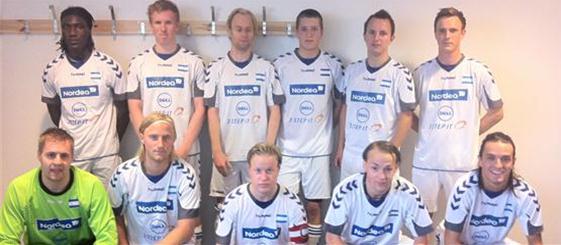 Frigg - Nordstrand 1-2 (0-2)Scoringer: Cato og Jokke (Radarparet!)
Lag og tropp mot Frigg:
Børsa-Cheik, Karlsson, Ejup, Jonas-Torstein, Marius, Vegard-Magnus, Cato, Jokke
Benk: Runar, Trond, Haris, JohanPublisert 18.06.2011Seieren mot Frigg var svært kjærkommen. Den sluttet en dårlig rekke på tre kamper uten seier. Den førte oss tilbake på toppen av tabellen. Den viste at vi er der vi hører hjemme. 

Frigg stilte med årsbeste på papiret, et rutinert lag av gode spillere. Det taklet vi godt. Det var menn mot mus i første omgang og det kunne like godt stått 0-5 i protokollen. Dessverre er vi nok en gang for svake foran kassa og punkterer ikke kampen i vår gode periode. Målet mot i starten av andre omgang snudde selvsagt på kampformen, derfra og ut var det to nokså like lag som kjempet om poengene. 

Konsentrasjonen måtte holdes på vent ekstra lenge ettersom dommeren ble skadet i achillesen før kampstart. 30 minutter med venting og nye forberedelser så ut til å ha innvirkning men bare de første 2-3 minuttene. Fra da av koblet vi grepet på den vakre Frogner Stadion. Vegard "Schuster" spiller Cato nydelig igjennom, men avslutning er svak -  5 min Nydelig raid langs høyresiden, Cheik til Cato, bom igjen - 6 min Magnus alene gjennom, for svakt skudd - 6 min Cheik skudd og redning i siste liten - 7 min Ny stor mulighet for Cato, dessverre ny miss - 7 min Jokke blir felt, frispark i god posisjon - 8 min Cato skrur ballen i mål til høyre for keeper, 0-1 - 9 min Magnus drar seg fint forbi, finter, nok et svakt skudd, 10 min Så roer det seg litt. Kampen skulle vært avgjort, så dominante var vi. Det ser helsvart ut for Frigg som ikke får noe til å stemme, treneren bestemmer seg for å bytte.  Det hjelper lite. Cato går på et glimrende løp, spiller fri Jokke, 0-2! Vakkert av "Radarparet"!

Aggresiviteten lar ikke holde på seg, og vi jekker oss ned to hakk. Vi prøver trille ball men lykkes bare sporadisk. Frigg skaper nada nothing. Vi er glimrende bakfra, Karlsson og Ejup bryter alt som er og innvolverer midtbanen på eksemplarisk vis. Børsa kunne like godt sittet på cafeen rundt hjørnet den første halvdelen.

Det er fryktelig irriterende at vi ikke klarer være på nett med alle mann alle rett etter pausen. Det har skjedd igjen og igjen. Denne gangen var det Jonas som ikke orket ta returløpet og dermed fikk Frigg mål på sin første sjanse, tre minutter inn i andre omgang. Ikke holdbart! Jonas ut og inn med Johan, så Trond som hadde trappet ned på vektene. En god kamp denne gang av innhopperen. Friske løp fra sin dype posisjon skapte trøbbel for de stripete. Johan ble flyttet frem på midtbanen. Vi har savnet balleleganten fra Sverige. Dessverre ble han liggende nede etter en tøff duell og besøk på Legevakten viste en kraftig forstuelse. Den usympatiske Frigg-treneren mente han burde komme seg av banen og slutte hale tid, for en latterlig kommentar. Vi er sjeleglad det ikke var brudd!

Cato løfter spillet sitt opp på et helt annet nivå i den andre omgangen og gir aldri Frigg-forsvaret fred. Det duelleres og det utfordres, meget god jobbing av spissen, og han hadde nok fortjent en scoring til. Spesielt da han blir meiet ned etter et glimrende soloraid. Klareste straffen noensinne på Frogner Stadion og den ellers glimrende dommeren bommet grovt her. Rødt kort skulle også vært tildelt. Det kunne blitt avgjørende. Hjemmelaget skaper et par gode muligheter og vi blir reddet av nettveggen og Børsa som må strekke seg på et langskudd. Magnus tester hjemmekeeperen med et godt skudd og Ejup med en heading men det ender 1-2. Veldig fortjent at vi vinner og det skulle vært med større margin. Vi må klare punktere matcher når vi åpner så godt som i denne kampen. Det blir utfordringen mot Follo på mandag.

Det er mange som bidrar i seieren. Stopperene må trekkes frem nok en gang, bunnsolide! Cato med en helhjertet andreomgang, viktig! Vinner vi mot Follo kan vi hvile på topp, det skal vi!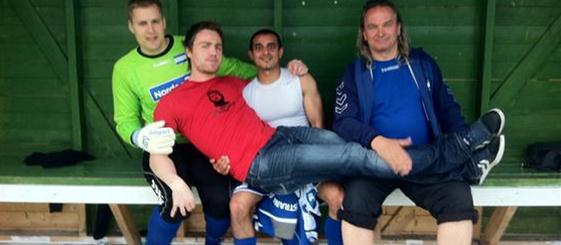 Begredelig Nordstrand!Det er tunge fingre som beveger seg over tastaturet nå. Smertelig var Trosvik-tapet, da var vi elendige hele laget! I dag var halve laget elendig! Likevel ledet vi 2-0 og Magnus hadde en ferdigscoret som kunne gitt oss 3-0 og punktering. Så raknet det, og Sprint vant til slutt 2-4, patetisk NordstandPublisert 09.06.2011NIF: Børsa-Torstein, Karlsson, Ejup, Jonas-Marius(Magnus), Vegard, Haris(Petter K)-Trond(Petter N) , Cato, Jokke
Scoringer: Ejup, Magnus

En burde holde seg langt unna tastaturet med nåværende humør. Er rett og slett forbannet! Vi går på halv maskin og har likevel kontroll, så blir det for mye for den oppegående halvdelen av laget, fundamentet raser sammen av vekten. Ikke rart, Ejup, Karlsson og Børsa holdt oss inne i kampen og sørget nesten alene for at Sprint ikke kom til store sjanser. Alt renset de unna, spesielt de to stopperne var fantastiske

Ikke ofte en ser så stor forskjell på spillere i et lag. Vi er jo avhengige av hverandre for å prestere. Fremover var NIF en skam. De fem fremste på banen valgte feil løsninger gang på gang. Ballgåing, dårlig og feil bevegelse, uvenn med ballen, rett og slett helsvart. Skulle ikke tro vi kjente hverandre fra før! Vegard var den eneste på midtbanen og i angrepet som klarte gjøre noe konstruktivt, ro med ballen Lua Lua. Flink til å gjøre seg spillbar, treffer med pasningene, tar av press, vrir spillet og har stor oversikt og kontroll. Synd at resten ikke henger med. 

Relasjon mellom indreløper og kant/spiss var som katt og hund. Kanter og spisser som ikke forstår når møte eller ikke gidder, vanskelig å si. Indreløpere med småstein i skoa, baller i hytt og gevær. Torstein støttet bra opp på sin høyreside, Onkelen til venstre så vi lite til.

Det er merkelig at samhandling kan bli så dårlig til tider. Hva som foregår i hodene på enkelte spillere er et mysterium. Burde vært lett og se hva som fungerer. De gangene vi kom til sjanser og scoring gikk ballen fra mann til mann, balltempo!!! Få touch!!! Stor og rett bevegelse!!! Mange samtidige bevegelser!!! Overlapp!!! Vegg!!! Bredde og dybde!!! Skape overtall!!! Utnytte overtall!!! Komme rundt på kant!!! Innlegg!!! Scoringer!!!

Symptomatisk nok var det Ejup som scoret det første målet. Ja faktisk hadde han assist til seg selv. Ikke noe vakkert mål men Ejup ville ha ballen i mål! En vilje de fleste kan misunne ham. Stopperen vant alt i lufta og der var det mange baller, absolutt alt!! Banens klare ener. Karlsson som spilte med smerter og skade gjorde også en glimrende jobb til benet ble en belastning. Sprint pumpet baller inn mot vårt midtforsvar men der var gutta på plass og det ble nesten ikke skapt noe ut av pasningene.
Vi forsøkte til tider spille, de pumpet. Uvisst hva som var "ugliest". Ikke mye stor fotball på Niffen i dag. Pausen kom nok beleilig for begge lag. 

Vi blir enige om å løfte oss mange hakk i andre. Det gjør vi umiddelbart, endelig et bra NIF-angrep som sitter. Haris bryter og setter Cato fri, han får slått til Magnus som roter med mottak, men får summet seg og dunker ballen i høyrehjørnet for keeper og dermed 2-0. Betyryggende! Like etter får Magnus sjansen igjen, et flott timet løp, keeper på bærtur og det er bare å lobbe ballen i tom kasse. Dessverre blir det for ufølsomt og ballen går over. Det blir helt avgjørende. For like etter kommer vendepunktet. Sprint kommer med tyngde inn i vår 16-meter, ballen blir klarert rett i Sprints beste, høyrebacken, som får stor fordel av to utstrakte armer som slår ballen inn på bakerste stolpe, der slenger Bjørn seg inn i angripers bane, og Sprint spilleren hopper/faller over ham og får etter verdens lengste kunstpause av dommer Haglund, straffe! Den setter de enkelt i nota bak Børsa. 
Fra himmel til helvete! Var det hands, var det straffe? Skjønn brukt under begge situasjoner, begge deler kunne vært tolket annerledes, forbanna bittert selvsagt! Verre skulle det bli. En ball blir slått upresset inn mot vår høyreside, hverken Trond eller Torstein er i nærheten, ingen andre for den saks skyld. Hvor var vi?! Verre skal det bli. Jonas blir overivrig og presser inn i banen selv om vi har to mann klare til å gå i skuddblokk. Onkelen etterlater seg en mann på utsiden og vips, innlegg på bakerste og Sprint har snudd det fra 2-0 til 2-3, imponerende. Vi prøver men er svake fremover. Magnus blir spilt igjennom og er 10 meter onside, ubegripelig manøver av linjemann da han avvinker for offside! Vi får en gedigen til, denne blir reddet på strek, nok en gang Magnus. Ejup i angrep men denne gangen funker det dårlig. Sprint øker til 2-4 og det hele er håpløst. Umulig for de to juniorene som kom inn å være med å påvirke noe som helst, Petter og Petter.

Til slutt må jeg nevne arrogansen til dommertrioen. Dommeren hadde en av sine bedre kamper sett fra vårt ståsted. Undertegnede hadde ingen grunn til å rope på ham. Men da vi fikk beskjed av linjemann om at kun 3 spillere fikk varme opp samtidig, ville jeg vite av dommeren om dette var en ny regel. Da ble en bedt om å holde kjeft og komme seg på plass ellers var det rett ut av stadion!! Sprørsmålet fikk jeg aldri stilt! Skammelig oppførsel av den sortkledde. Etter kampen var unnskyldningen fra dommeren, om vi kan kalle det det, at han ville skille oss trenerne siden vi kranglet sånn!!! Gard hadde vi en eksemplarisk tone med som vanlig, ikke en uenighet oss i mellom, så dette blir svada! Er lei av dommere som fokuserer på alt annet en kampen. Farge på strømpetape er agendaen til mange dommere i 3. div nå. Kristian måtte skru av hjulene på siden av goalen før kamp, i skitværet, på dommerens kommando. Aldri vært samtaleemne før, så hvorfor nå. Strømper og shortser skal aldri være like, det hadde vi ordnet etter samtale med Sprint, så vi skulle slippe gnålet om det. Dersom vi skal ha de samme kravene som de store lagene, må vi også få dommere på samme nivå! Nå er linjemennene mest opptatt av hvor mange som tråkker innenfor teknisk sone, ikke rart de ikke får med seg offsider og andre deler av spillet, latterlig!!!Oslo City - Nordstrand 1-1 (1-1)Nordstrand var tilbake på nivået de har hatt mesteparten av sesongen. Tilbakeslaget sist mot Trosvik ser ut til å være et flaut blaff. Kampen mot Oslo C burde vært avgjort flere ganger, men vertens keeper reddet alle de klare forsøkene. Det gjør at Drøbak tar teten med bedre målforskjell enn NIF.Publisert 06.06.2011NIF(4-3-3):Børsa-Torstein, Cheik, Ejup, Jonas-Johan,Vegard, Haris,Jørgen(Eirik),Cato,Jokke(Magnus)
Scoring NIF: Jokke

Oslo City kan skilte med et av de flotteste dekkene i divisjonen. Litt trangt men perfekt kunstgress når det har høljet ned i halvtimen før kampstart. Bortelaget Nordstrand så ut til å være fullt fokusert på kamp og ikke våte klebende drakter. De hvite spratt ut av startblokkene og kjørte fullstendig over Oslo City de første minuttene. Det aggressive presset ga Jørgen en kjempemulighet til goal, men han blåser den over fra god posisjon. Vi følger opp den gode innledningen og skaper et vakkert angrep. Cato blir perfekt frispilt ute til høyre, han slå knallhardt inn, og der stormer Jokke inn på bakerste, radarparet har slått til, 0-1!!

Utrolig nok blir det nedtur sekunder senere. En crosser fra venstre mot høyresiden til City, skaper kaos, Jonas limt fast til plassen sin, Ejup ruser i press og høyrekanten kan springe en 60 meter opp til keeper Børsa, og setter den sikkert opp over hodet på sisteskansen. Et sjokk, etter å ha begynt matchen så bra. En stor, stor miss som skulle bli skjebnesvangert for oss.
 Kampen jevner seg ut. Vi er farlige når vi ruller opp via midten og i angrep, City sliter med store tempoproblemer i den bakre rekken. Fysikk har de mer en nok av. Ja dette er garantert det laget i avdelingen med mest muskelkilo. Den bakre fireren var ikke ulik en oppstilling av rugbyspillere, enorm fysikk. Den brukte de brukbart på dødball, det var her hjemmelaget skulle gjøre det. Cornere blir selvsagt farlig med slike karer på plass. Heldigvis har vi noen som går i bresjen selv, som Ejup og Cheik. City yppet seg med noen headinger men den helt store prøven ble ikke Børsa satt på.
Nok en gang rykker Cato seg fri, mellom stopper og back, og nok en gang slås innlegget knallhardt inn foran mål. Jokke viser viktigheten av å løpe inn foran mål som motsatt kant, en meget god evne. Dessverre sklir innlegget av den svette pannen til venstrekanten. Oslo City langt bedre med utover i omgangen og vi rygger i stedet for å gå rett i press, de får tid til å spille og vi er like gode ved pause.Målet vårt var å innlede andre omgang som den første. Vi kommer godt i gang. Jokke litt for forsiktig i en hodeduell og ballen sklir utenfor fra god posisjon. Haris som debuterte fra start for NIF, var en av de beste i kampen. Han løste oppgavene sine med kløkt og oversikt, i tillegg til mange kreative innspill og hard jobbing. Den “lille store” kunne faktisk blitt den store helten, men City’s keeper fister den like over tverran, da alle så ballen i mål, synd!!!
Vi setter inn en skikkelig sluttspurt. Faktisk har hjemmelaget kun en skikkelig sjanse i den andre halvdelen, da de glipper bak hos oss. Ejup må ty til kjempekreftene sine for å rydde opp bakromsløpet, mesterlig av “Hyenen”, som Kvamme kaller ham. Vi trøkker skikkelig på mot slutten. Jokke får to muligheter men det blir for lite sting over det. Vår toppscorer Cato får først en gedigen som han blåser med strak vrist alene med keeper. En beinparade av Citykeeperen sørger for at ballen fyker hårfint utenfor. Nå er hjemmelaget heldige! På overtid skal vi få en sjanse til og nok en gang er det nevnte Cato som profitterer på glimrende jobbing av Haris, som takler knallhardt og spissen havner alene med keeper. Men nok en gang går keeperen seirende ut av duellen. Her burde det blitt scoring …
Vi er selvsagt skuffet over resultatet. De har maks 5 sjanser i matchen, vi har tosifret antall. I tillegg er sjansene våre så store at det skulle stått både to og tre, men det ville seg ikke i dag. Frustrerende ettersom det hadde gitt tabelltopp. Likevel skal vi ikke mange dagene tilbake til Trosvik-kampen for å minne om en helsvart NIF-utgave. Det er godt å se at vi har nivået inne igjen.
 
Prestasjonene borte mot City var god, mange presterte. Børsa var tilbake i buret og seriedebuterte faktisk. Den lange pokerspilleren så stødig ut. Haris har vi nevnt, det blir vanskelig å ikke gi muskelbunten tillit neste kamp. Cheik nok en gang BB, nå som stopper. Det er nesten sykt å se forvandlingen Song-kopien har hatt den siste måneden. BB hver kamp, suveren i alt han foretar seg. Bunnsolid defensiv, nesten ikke en feilpasning, trygg og god hele tiden. Først i alle situasjoner. Krydret med noen laaaange raid på offensiven, for en spiller!!! Ejup ikke langt unna, gode stopperne i går. Torstein innfridde også fra sin høyreback. Vi får håpe nyervervelsen fortsetter den gode trenden. 

Vegard spiller også godt i kaptenen’s fravær. Dyktig med kula, stresser ikke og holder ballen i laget. Lysluggen fikk klar beskjed av Vazza om å bli tøffere i den ande halvdelen, det tok han til seg, bra Vegard! Johan jobbet som vanlig utrettelig og blir sparket ned mot slutten, direkte rødt kort, fortjent. Like etter havner trener Remi på tribunen og, etter overivrighet på linja. Vi holder hodet kaldt som vanlig, og fortjente mer i kveld. Drøbak topper dermed tabellen på bedre målforskjell enn oss, FFK ned på tredjeplass etter tap 7-0 borte mot Trosvik

Les kampreferatet fra Dagbladet's Sigve KvammeNordstrand-Trosvik 1-4 (0-1)All honnør til fysiske Trosvik. De kjemper knallhardt, er best i duellene og har en plan som de ikke viker fra. Fullt fortjent vinner de over oss for andre gang i år. For oss var det hel-svart. Vi maktet ikke dempe ballen engang i denne kampen ...Publisert 02.06.2011NIF (4-3-3): Runar-Jonas, Trond, Ejup, Cheik-Torstein (Magnus), Andreas (Vegard), Johan- Petter K, Cato (Jokke), Jørgen
Scoring: Cato

Sitter her nå, og er meget forbannet! Tapet kom som lyn fra klar himmel. Og når kampreferatet nok en gang ikke lagrer seg og er borte, blir det for jæ&%¤#! Vi har hatt en strålende treningsuke så langt og var klare. Slike tap er et mysterium!

Det blir nøkkelsetninger resten av referatet, orker ikke skrive alt på nytt. 

Møkkastart - Marius og Karlsson skadd ved oppv.
Møkkastart 2 - elendig trøkk under oppvarmingen
Møkkastart 3 - vi gir de initiativet og de går opp i ledelsen på et flott skudd etter rot i den bakre

Jevn omgang, vi sliter med det meste

Trosvik opp i 2-0, greit nok
Ejup i angrep, brøyter vei til Cato og han kan trille ballen i mål
Nedtur - de øker like etter, nok en gang knølete forsvarsspill
Spikeren - vi spiller 3-2-5 og blir straffet nok en gang, 1-4 og game over

Cheik var eneste lyspunkt. Nok en glimrende kamp av backen, Nordstrand's beste

Vi er nede på jorda. NÅ  gjelder det reise seg ov vise vårt sanne jeg. Flere andre som gikk på sprekker denne overraskende runden.

Sees lørdag på trening
 
Lille Tøyen – Nordstrand 0-7 (0-3) Scoringer: Cheik 2, Cato 2, Petter Knoph, Ejup, Magnus
NIF (4-3-3): Runar – Jonas, Trond, Ejup, Cheik – Torstein (Haris), Marius (Andreas), Johan – Petter K, Cato (Magnus), Jørgen
Det er mye glede å spore blant spillere, foreldre, ledere og andre interesserte i Nordstrand sitt A-lag om dagen. Humøret er på topp etter den femte strake seieren på rad, tre av disse har kommet på bortebane, imponerende. Flytsone kalles det, måtte den vare. Vi har enda mer å gå på, og forhåpentligvis kan vi bli enda bedre utover sesongen. Fredag var det stor forskjell på lagene da Lille Tøyen ble slått 7-0 på Løren. Vi hadde faktisk over 20 sjanser og resultatet kunne blitt langt større med bedre presisjon i avgjørende øyeblikk.Petter Knoph er et navn å merke seg. Venstrekanten debuterte med bravur. Innledningsvis var det langs hans venstreside det meste skjedde. Vi er aggressive og tar Lille Tøyen på senga høyt i banen. Det gir oss store sjanser. En trippelsjanse oppstår og Johan misser to ganger, Torstein på en. Her skal det være oppdatering i regnskapet. Johan får nok en stor, men skuddene blir for svake og upresise.
Så er det duket for Cheik-show. Skjegget tar ansvar, bryter og setter fart, like elegant spiller han Cato fri, og toppscoreren vår gjør ingen feil, chipper kaldt over den utrusende hjemmekeeperen. Det måtte komme. Dessverre blir vi litt passive i den neste fasen. Cato misser på alt for mange oppspill og vi får ikke etablert spillet vårt på deres tredjedel. Vår spillesentral får heller ikke nok å jobbe med og når vi har ballen blir vi alt for upresise.
Corner er mål! Ja, det har blitt en trend etter at Johan kom inn i laget. Svensken skrudde innlegget på kassa til Cheik, 0-2! Cheik spiller sin beste kamp i NIF-trøya og blir belønnet med BB og 5’er på Pepperbørsa. Vår sorte perle fikk alt til å funke. Mest gledelig var pasningsspillet til høyrebacken, valgene var suverene og dermed ble det enkelt også med presisjonen. Brøt foran Lille Tøyens angripere gjorde han gang på gang. Petter K fikk en kjempesjanse etter nok et Cheik-raid, men utenfor.
Like etter skulle det bli scoring på den 16 år gamle debutanten. Marius jobber iherdig høyt oppe i banen, slår presist gjennom Petter som får et litt langt touch, men klarer likevel takle ballen i mål i duell med keeper, for en opplevelse det må ha vært for unggutten. Like etter slår Cato en glitrende ferdigscoret innlegg fra venstre, rett på brasken til Jørgen. Dessverre så hadde vingen hjelmen på, offa … Nok en stor sjanse, denne gangen er det Cato som får æren av å avslutte en glitrende opprulling fra høyre mot venstre. Henry-curlen er for ambisiøs og går utenfor.
Vi tar pause etter å ha kontrollert omgangen fra start til slutt. Lille Tøyen prøver spille ball men det går tregt både med ballen og beina til vertene. Den andre halvdelen skulle vi prøve legg enda mere press på hjemmelaget, skape sjanser, mål og gode bilder.
Innledningsvis får vi det ikke til å stemme. Det blir Hawaii-preg. Stor strekk og lite samhandling. Det tar tid før vi kommer i gang. Andreas kommer inn for Marius sentralt. Endelig kommer scoring nummer fire. Jørgen går på linja og serverer en perfekt cross som Cato enkelt kan trille i mål. Det ble Cato’s siste spark på ballen. Inn med unggutten fra KFUM, Magnus Nyborg.Like etter kom den vakreste scoringen for kvelden. Johan sleper seg innover fra høyre på Messi-vis, avventer løpet til Petter K til venstre, vekter pasningen perfekt både med henhold til kraft og presisjon, Petter skyter den inn på ett-touch og Magnus kan sette den fra fem meters hold, for en scoring!!!!
Ejup Etemi har ventet lenge på en scoring, i dag var det duket. Vår makedonske soldat, kriget inn kula som føyk inn bak hjemmelagets bestemann, 0-6. Cheik er sjelden på scoringslista, i dag ble han utrolig nok tomålsscorer. Ballen blir slått over alle, på bakerste har Cheik funnet plass, en perfekt volley blir resultatet. Keeper har ikke sjanse på ballen som daler fint ned i lengste hjørne, utrolig vakkert!
Vi hviler med ballen nå, og hjemmelaget springer på tomgang. Flott posessionspill fører til at Jørgen blir spilt alene med keeper. Et dårlig touch ødelegger for scoring. Innbytter Haris med krempasning i forkant. Jørgen tester også keeperen med et venstrebent skudd som det er trøkk i. Det slutter imidlertid på sju mål og vi må være fornøyde.NIF-Fredrikstad 3-2 (1-1)
Scoringer: Cato 2, Trond 
NIF (4-3-3): Runar-Torstein, Trond, Ejup, Cheik - Johan, Marius, Petter (Seb), Trond-Jørgen, Cato, VegardFredrikstad FK sine lovende juniorer ble sendt hjem tomhendt fra Oslo og Niffen i kveld. Det var faktisk enda verre ennPublisert 23.05.2011det høres ut. Ikke bare poengene ble igjen i hovedstaden, men frekke tyver rundstelte plankegutta for verdisaker i garderoben, midt i kampens hete, skammelig!

Vi beklager ikke over å ha tatt poengene derimot var det flaut å sende de hjem uten mobiler og kredittkort. De forbanna tyvene skal tas!

Det ble en spennende match, hvor vi nok en gang vant fortjent, men med marginal målscore. De hadde noen fantastiske skyttere i laget, og to ganger sto tverran i veien, en ble blåst inn, en styrt sikkert i hjørnet bak Runar. Våre mål kom etter klabb og babb og mye rot av gjestene. Cato skal ha ros nok en gang for å lukte lunta, det første etter en vegg med Petter Nyhus, der han får returen fra keeper, ballen blir nesten fjertet i mål og tatt av vinden som var sterk i kveld på Niffen.

Den andre goalen er en kjempebrøler av den unge FFK-keeperen som fikk det tøft i motvinden i den andre halvdelen. Han slår ballen retti beina til Cato som scorer sikkert. Begge gangene utlikner FFK med "Lange flate baller". 

Vegard er reveansjesugen etter en slett jobb på det andre målet til Plankebyen. Han tar skjeen i egne hender og går på et soloraid innenfor 16-meteren til bortelaget, klar straffe! Trond Bale ekspederer sikkert med keeper sprellende motsatt. Like etter får vi en meget billig straffe da ballen spretter opp i albuen til en FFK-spiller med ryggen til situasjonen. Her seirer nok rettferdigheten når den samme sikre eksekutøren setter ballen i stolpen etter et urent treff. Eller var lagleder Ging's sønn barmhjertig?

Flere mål ble det heldigvis ikke og vi er med i toppen, det er bærre lækkert!
Bøler-NIF 1-2  (0-2)Scoringer: Karlsson og Johan
NIF(4-3-3): Runar-Nico (Andreas), Karlsson (Cheik), Ejup, Jonas-Johan, Trond, Vegard (Petter) -Jørgen, Cato, JokkeBlødde for drakta i ny seier Etter den første halvdelen var det lite som minnet om drama på Haraløkka. NIF var best i absolutt alt og ledet bare med to mål. Kjapt kombinasjonsspill tok knekken på Bølers organisering. Den andre halvdelen bød på drama. Tidlig Bøler-scoring og håpet tent for vertene. Da Joachim Wøhni ble utvist midtveis i omgangen øynet Bøler muligheten. Overraskende lite ble skapt av hjemmelaget, kun en heading og en ball som gikk gjennom feltet bydde de på. På overtid går både Onkel Jonas og Runar ned for telling. Begge på legevakten nå. Poengene derimot, havnet fortjent i safen på Niffen!Publisert 13.05.2011Taktikken fra kampen mot Holmlia ble endret foran møtet med fysiske Bøler. En helt annen match ventet oss og vi følte oss godt forberedt nok en gang. Inngangen til kampen var kontrollert. Vi åpnet bra og fikk grep over banespillet. Bøler var mindre aggressive i presset en vi hadde trodd på forhånd og vi fikk plass til å sette opp konstellasjonene våre.
Mye rot i Bøler’s forsvar førte til en gratis corner. Johan, vår svenske serveekspert hadde lovet sin landsfrende Karslsson perfekt levering. Fed-Ex-pasningen ble stanget i mål av Karlsson, for et hodestøt, oppskriftsmessig! Vakrere mål skal en lete lenge etter i kategorien heading. Det ga oss ekstra tenning og vi kjørte over Bøler i denne perioden. Cato kommer alene med keeper men mislykkes. Glimrende fremspill av venstreback Jonas.  Flere sjanser blir produsert. Jørgen crosser til Jokke som header inn i feltet. For en gangs skyld nøler Johan og en “sitter” blir til en “titter” L
Onkel Jonas var “on fire” i denne førsteomgangen. Når han bestemmer seg for å gå på løp, er det ingenting som kan stoppe ham. Spaserte denne gang langs krittet fra egen sekstenmeter og helt inn i motstanders femmeter. Johan på et fantastisk crossløp kunne bare dytte den inn med bredsiden, 2-0! Cato snuser opp mere rot i Bøler’s forsvar. Dessverre stresser spissen og skyter alt for tidlig med keeper på streken. Det svake skuddet triller utenfor.
De siste fem minuttene slipper vi Bøler inn i kampen, men vårt glimrende forsvar rydder elegant opp og vi går til pause med fortjent ledelse. Vi blir enige om å være maks forberedt på det som ventet oss i den andre halvdelen, konsentrasjon i alle ledd. Det så ut til å være glemt allerede etter to minutter. Unødvendig hands ga frispark i farlig posisjon. Innsvinger mellom forsvar og keeper, 1-2. Totalt unødvendig og uprofesjonelt av oss. Null markering og enkel scoring for Bøler. Kampbildet endret, vi må forberede oss på krig og drama.
Heldigvis er de upresise med den lange ballen og lite blir produsert. Vi klarer gi de enkle frispark når spiller er på vei mot egen banehalvdel ute på kantene, det er taktisk meget svakt! Faktisk er det vi som får de største sjansene. Jokke blir fint spilt igjennom men bruker 5 touch i stedet for ett og blir løpt opp. Her hadde det vært nok med et langt og curl i nota Jokke. Like etter er samme person involvert i en situasjon der han blir tatt hardt, for så å hevne sparket med motspark. Rødt kort og vi er ti mann. Vi gjør det vanskelig for oss selv i den andre omgangen. Etter å ha hatt full kontroll, spilt ut Bøler, hatt muligheter til 3-0 er kampbildet dramatisk. 2-1 ledelse på bortebane mot hardtkjempende Bøler og nå med 10 mann. Det verste med å bli 10 mann er at det ødelegger systemet vårt. Vi mister kantene og med det ramler konstellasjonene sammen. Nå blir det mer opp til hver enkelt spiller offensivt.
Cato jobber godt alene på topp, og får faktisk nok en stor mulighet men nok en gang stresser spissen vår. Bakover gjør vi en heroisk kamp. Karlsson og Ejup strålende nok en gang. Derfor er det utrolig synd at vi må bytte ut Karlsson med lyskestrekk. Trond blir flyttet ned fra sin sentrale posisjon hvor han klarte seg bra i kaptein Senators fravær. Nok en gang er gjør Trond en viktig jobb i forsvaret når det trengs. Bøler skaper faktisk bare to store muligheter i løpet av omgangen, en heading, og en ball som lurer seg gjennom hele feltet. På overtid er det duket for klimaks. Jonas og Runar skaller i hop. Begge ender på legevakten etter machen med kuttskader som trener å sys. Begge spiller de siste tre minuttene, fulle av blod og shaky, helter for dagen! Vi tar nok en trepoenger borte i Oslo. Med det topper vi tabellen selv om mange kan få samme poengsum. Likevel veldig moro å være med. Neste kamp går mot ubeseirede FFK 2 på Niffen. Da forventer vi en ramme, og med publikum til stede, kom og støtt oss. Kan minne om at hele 6 av dagens spillere har gått gradene i NIF!Holmlia – NIF 0-3 (0-0)
Scoringer: Cato 2, Jørgen
NIF (4-3-3): Runar-Nico(Vegard), Karlsson, Ejup, Jonas-Johan, Marius(Petter), Trond-Jørgen, Cato, Jokke(Haris)Perrfekkt!!!

Sjelden har det taktiske opplegget funket bedre en i gårsdagens match mot Holmlia. Alt vi snakket om på forhånd gikk inn, og disiplinen i laget til å gjøre akkurat dette var strålende! Innsatsen upåklagelig, målene fra NIF-læreboka og til sammen ga det en herlig 3-0 seier mot laget som spilte jevnt mot Stabæk forrige helg.

Vi sto høyt, fikk brudd eller ødela det oppbyggende spillet til Holmlia. Hvilte med ballen når hensiktsmessig. Kjørte overganger med mange samtidige, og etter hvert med presisjon. Laget begynner virkelig å ta form, det er moro!

For lite rett på kassa i første omgang. Full kontroll bakover. Med unntak av det siste kvarteret styrte vi det meste og så ut til å gå i føringen. Det måtte vi vente til 2. omgang med. Ejup er oppe på en dødball, blir værende og får betalt ved ettertrykk, får straffe i duellen inne i feltet. Trond overlater straffen til Cato (uvisst hvorfor). Cato pirker den via hanskene og stangen og i mål, marginer!

Vi er gode på det taktiske kampen igjennom. Vi lokker de opp i banen, rommene oppstår og vi kjører kontra. Et fantastisk angrep blir komponert. Banens bestemann, Johan Thern spiller Jokke tidlig fri til venstre. Kanten setter fart og skrur ballen inn bak forsvaret og rett i innløpet til samboer Cato, 2-0! Vakkert som ei latinarumpe! Nydelig fotball og endelig satt det for radarparet.

Holmlia ofrer folk opp i banen, vi kontrer nok en gang, og med mye folk. Vegard, Åke, Johan og Jørgen, alle vil score. Kvadruppelsjanse og det ender med Jørgen får siste stikk, 3-0 eller 0-3 rettere sagt. En fantastisk bra match for oss Niffere. Mange som leverer. Runar bunnsolid og nesten uten puls i målet . Nico debuterer på mesterlig vis, vi gleder oss til fortsettelsen. Ejup nok en gang stoor! Fightet og fikk den viktige straffen som ga første målet, dødsviktig! Johan eneren fremover nok en gang. Utrettelig innsats, krydret med tekniske detaljer, blikk og involveringer. Ser ut til å ha glidd inn i laget på rekordfart. Messi-tyngdepunkt
Cato fikk kjeft for å være på etterskudd innledningsvis. Revansjerer seg med to goaler og god innsats, viktig at spydspissen vår scorer jevnt og trutt.

Best av alle i dag var kollektivet. Vi fremstår som et lag i alt vi foretar oss, defensiv jobbing, dødballer, spill m ot etablert, kontringer, gjennvinning etc. Aggressiviteten innledningsvis excellent! Den vil vi se oftere. Delt tabelltopp fortsatt, moro folkens. Bølers fysiske mannskap skal utfordres neste helg, vi gleder oss!!
Nordstrand 3 - 2 Østsiden (1-2)Scoringer: Eivind, Jokke, KarlssonEn snuoperasjon av de sjeldne! Et Nordstrand midt på treet kapret 3 poeng i sluttminuttene mot Egil Rogers gamleklubb.Publisert 27.04.2011Nordstrands lag: Rúnar Sigríksson - Eirik Gunnesen (Jonas Rødfoss 45), Ejup Etemi, Eivind Thoresen, Andreas Karlsson - Petter Nyhus (Joachim Wøhni 60), Marius Semmerud Berg, Johan Möller - Jørgen Krogh Ankerstad, Cato Vonheim, Trond Ingebretsen (Magnus Nyborg 80).

Østsidens lag: Marius Svendsen - Fatos Berisha, Magnus Nordbrøden, Martin Stafseng, Joe Lunde - Kristoffer Lågeide, Mak Dizdar, Jørgen Magnussen, Stian Bendiksen (Miran Mahmutcehajic 73)- Mats Olavesen, Jacob Hegre.

Kampen startet forsiktig, og ingen av lagene fikk til noe særlig før det var spilt 10 minutter. Cato ble spilt gjennom og kunne avsluttet, men spilte tversover til debutant Johan, som ikke fikk helt kontroll på ballen. Det endte med corner, som Andreas headet rett på keeper.

Etter 22 minutters spill kom Østsiden til en god avslutning fra venstresiden. Rúnar reddet mesterlig, men klarte ikke å få ballen langt nok unna, og Østsidens # 13 Jacob Hegre satte returen i forholdsvis tomt bur. 0-1.

Før Niffens eminente speaker rakk å formidle budskapet om kampens første scoring, ble # 13 Hegre spilt helt alene gjennom, og med en av århunderets kroppsfinter sendte han Rúnar på rumpa, og plasserte ballen i det åpne målet. Det kan nok stilles spørsmålstegn ved Nordstrands bakre firer her, men det skal jeg ikke gjøre da jeg ikke har et eneste defensivt fiber i kroppen. 0-2.

Det roet seg noe etter Østsidens to raske scoringer, men etter 37 minutter fikk Nordstrand fart på sakene. Petter slet seg fint fri på midten og spilte vegg med Cato. Avslutningen gikk dessverre i stolpen, men Nordstrand opprettholdt trykket og fikk etterhvert et frispark fra høyre. Johan slo mot bakerste stolpe, der dukket Eivind opp og headet vakkert i motsatt hjørne, i stolpen og inn. 1-2.Østsiden ledet fortjent til pause, men Nordstrand kom mer og mer med utover i omgangen, og det var godt med en redusering. Eirik måtte ut med skade i pausen, Jonas inn.

Jeg har ingen notater fra andreomgang før spilte 82 minutter. Det kan tyde på en forholdsvis kjedelig periode for den jevne publikummer. I det 82. minutt kom det forfriskninger. Johan spilte Jørgen fri på høyrekanten, Jørgen la inn på førstetouchen og inne foran mål dukket Joachim opp og dundret ballen i mål fra kort hold. VAKKERT fra det berømte JJJ-angrepet. 2-2.

I det 86. minutt klarte ikke Østsiden å klarere et Nordstrand-forsøk, Cato fintet skudd i returrommet og la i stedet ballen nydelig over Østsidens forsvar mot bakre stolpe. Der kom Andreas i full fart, tok med seg ballen på brystet og banket den i nettaket. Nok et vakkert angrep, og en deilig avslutning på en litt rar kamp. 3-2.

Kampen ebber ut med et visst press fra Østsiden, men de får ikke til noe særlig. Eivind Thoresen pådro seg en strekk mot slutten. Andreas gikk inn på stopperplass, Jørgen ned på høyreback og Eivind la seg haltende mellom forsvaret og midtbanen.

Selv om det ikke har stått noe om Ejup i kampreferatet, var han banens gigant, spesielt i 2. omgang. Gratis runde på Tempest ved neste korsvei. 5 av 5 på PepperBørsa, gratulerer!

Sånn ellers kan jeg legge til at Hvalen ikke lenger vil bli kalt Hvalen. Trenerlegenden Vestre har godkjent dette, og sa at "Hvalen har slanka seg no, fått så mange kampa".

Neste hjemmekamp er mandag 23. mai mot Fredrikstad 2.

ViftaDrøbak Frogn - Nordstrand 4-1Scoring: Cato
NIF (4-2-3-1): Runar-Eirik, Eivind, Ejup, Karlsson-Marius, Trond-Vegard, Jokke, Jørgen-CatoDet hjalp ikke at vi tok ledelsen, Drøbak scoret på fire langskudd, tre skikkelige perler.Nordstrand 1 - 0 BorgenScoring: JørgenNordstrands lag (4-3-2-1): Mikal Erga - Eirik Gunnesen (Nicolai Henriksen Vold), Andreas Karlsson, Eivind Thoresen, Jonas Rødfoss (Joachim Wøhni) - Petter Nyhus, Marius Semmerud Berg (kaptein), Andreas Madsen Holm (Cheik Niang) - Jørgen Krogh Ankerstad, Trond Ingebretsen - Cato VonheimPublisert 10.04.2011Været var fantastisk, humøret i garderoben på topp, og alle (ca. 27 stk) lurte på hva Rikard Vestre hadde brukt vinteren til.

Mikal Erga gjorde et etterlengtet comeback i buret, etter at Bjørn "Børsa for Norge" Ruud pådro seg en stygg skade i albuen borte mot Trosvik onsdag. Erga sto en prikkfri kamp, og beviste at han trygt kan dras ut av senga dersom det dukker opp flere skader utover i sesongen.

Rikard la vekt på to ting før kampen: Pasningsspill og innsats. Planen var å spille mest mulig på ett og to touch, og gjerne trille ball enda litt mer enn nødvendig. Rikard mente også at dersom Nordstrand hadde en like høy innsats som Borgen, ville kampen vippe hjemmelagets vei.

Nordstrand startet kampen brukbart, og Cato hadde et skudd i stolpen. Det løsnet likevel ikke helt, og Borgen, som rykket opp før denne sesongen, bet bra fra seg. Etter cirka halvspilt førsteomgang ble Borgens #8 utvist etter en grisetakling på Eirik Gunnesen. Undertegnede sto i nærheten, og mente at både gult og rødt hadde vært greit. Ingen store protester fra Borgen. #8 sa i pausen at det var en streng avgjørelse. Gunnesen, insomniapreget for anledningen, hadde fryktelig vondt i noen sekunder, men kom seg raskt på bena igjen.

Eivind Thoresen styrte forsvarsrekka, og bidro hele matchen med mye prat og konstruktive meldinger. Senator Semmerud Berg sa i et intervju over en styrkedrikk etter kampen at "den kommende advokaten var en bauta, og det er alltid deilig å spille med folk som står frem og tar ansvar"

Semmerud Berg sa også at "dette var en typisk seriepremiere. En rotete kamp, og en skikkelig sliteseier. For første gang i min tid som Nordstrand-spiller vinner vi seriepremieren, og det lover veldig godt."

Kampens eneste mål kom tidlig i andre omgang. Unggutten Andreas Madsen Holm spilte frem Jørgen Krogh "Hvalen" Ankerstad på spissen av Borgens 16-meter, og via Borgens keeper satte Hvalen den i, hvis vi skal være hyggelige, venstre kryss. Resten av omgangen besto stort sett av at Cato løp hårfint i offside, og at Borgen hadde et frispark i tverrliggeren. En skikkelig kanonkule, men ingen skade skjedd.

Nordstrand burde nok fått mer ut av powerplay i 70 minutter, men Borgen jobbet hardt og beviste at de har noe å gjøre i 3. divisjon.

Marius Semmerud Berg ble av en lokal jury kåret til banens beste spiller. Jobbet hardt hele kampen, og holdt midtbanen sammen i en kamp der fightingen viste seg å bli viktigste faktor.

Vi lanserer PepperBørsa straks, der vi vurderer Nordstrands spillere med karakterer fra 1-5.
Alt i alt var dette en fin dag på Niffen, der 3 poeng var det absolutt viktigste. Motstanden blir en del tøffere til helgen, borte mot en av avdelingsfavorittene - Drøbak/Frogn.

Vifta.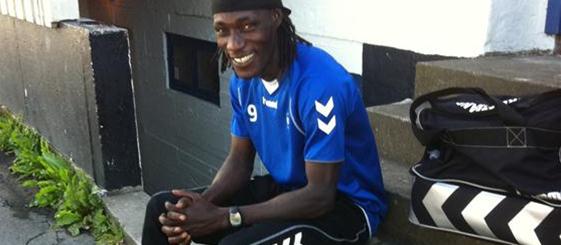 Nordstrand - Oslo City 0-4 (0-1)Med 0-7 på de to siste kampene ser det ut til at vi har sprukket totalt. Resultatmessig har det vært tøffe sifre å takle. Bak tallene skjuler det seg mye bra spill og tette matcher. Vi har hatt alt av marginer mot oss, og føler oss snytt!Publisert 25.09.2011 NIF (4-2-1-3): Børsa-Torstein, Karlsson(Trond-Harald), Ejup, Cheik-Laco, Marius-Jonas(Hæggis)-Vegard, Cato, Jokke(Jørgen)
Tap med fire mål på hjemmebane ser helt hjelpeløst ut. Heldigvis var vi ikke det under oppgjøret på Niffen i går. Det var en jevn tett kvalitetsmatch, der Oslo City unngikk personlige feil, var gode i boksene og vant dermed fortjent. Vi stod for de personlige feilene og ble straffet knallhardt. I tillegg var det en svak kampleder for andre gang på rad, og det var med på å avgjøre til bortelagets fordel.
Innledningen var preget av mange pasninger i begge lag i det flotte høstværet. Oslo City som vanlig med mye fysikk og teknikk. Angrepsrekka virket hvass fra første stund. Vi hadde endret på midtbanen vår og Marius og Laco spilte side om side for første gang. Begge kom godt i gang, som ballvinnere og igangsettere.  De rette rommene blir brukt og vi kobler grep om matchen, det ser lyst ut. Et skudd blir blokkert med hånden, her skulle nok dommeren dømt straffe til NIF. Like etter skyter Cato svakt en ball som triller inn til keeper.
Når vi lykkes med det høye presset er vi gode, det skjer sporadisk. City er gode med ballen og vi må jage hardere enn normalt for å få tak i den.  Jonas i 10’er-rollen tar selvsagt dødballene. En innsvinger blir vunnet at Cheik, i tverrliggeren og over! Cheik og Laco spilte begge mot gamle lagkamerater. Like etter snubler Ejup og spissen stikker igjennom, dårlig avslutning over mål. Det er stillingskrig, to solide gode lag som ønsker spille langs bakken. Venstrekanten til Oslo C viser fart og teknikk og skaper småtrøbbel for.
Så skjer det mye på kort tid. Vegard Silva drar seg innover i banen, slepen på lappen chipper han ballen over forsvaret og på Catos fot, Cato kommer tett innpå keeper og sjansen blir reddet. City kontrer umiddelbart, Vegard med godt returløp, dessverre blir heading hans for løs og spissen banker ballen elegant i nota. Små marginer gjør at vi ligger under i stedet for å være i føringen.
City’s forsvar har stort sett kontroll. Cato blir pakket inn og vi blir litt for baktunge, det blir for få bevegelser bak spissen og få helhjertede løp forbi spissen. City sprekker litt opp på slutten og vi kommer til noen halvsjanser. Spesielt kombinerer høyresiden bra, med få touch og presisjon.
I pausen har vi troen på at vi skal ta alle poengene. Vi er fornøyd med det meste. Noen justeringer og resultatet vil gå vår vei. Ingen bytter og vi er i gang. Nok en omgang innledet av pasningsspill, vakkert det. Jokke løfter seg  etter for mange balltap i første omgang. Fine kombinasjoner sammen med Cheik fra venstreback. Jonas og Marius er også involvert. Cheik er svært nær men nok en gang uten resultat.
Vegard finner Cato nok en gang, men for tredje gang skyter spissen midt på keeper. Her må det scores Cato! Det merkelige i denne matchen var at alle skudd havnet midt på keeper, han slapp knapt å bevege på seg. Selvsagt straffer  City oss umiddelbart, som i første omgang. En lang ball fører til at Ejup og Åke havner i sandwich med den sterke City-spissen, mye trøyeholding av alle involverte og det ender med straffe! Den settes sikkert i goalen. To psyko-goaler for vårt vedkommende. Bedre blir det ikke da Åke triller en ball rett i føttene til bortelaget, 3-0 og game over!
Vi skal ha honnør for å aldri gi opp. Vi prøver og prøver, sjansene oppstår men City er gode og heldige. De tar nok en overgang med tempo og presisjon. En soleklar offside og vi blir satt ut til venstre. Innlegget blir limt opp i krysset, vakker avslutning. Like etter blir vi snytt for straffe når Vegard soleklart blir hektet bakfra, uforståelig at hverken dommer eller linjedommer reagerer!!

Cato får muligheten igjen helt alene med keeper men klarer ikke få kraft på ballen. Det var ikke spissen sin dag, akkurat som i våroppgjøret mot Oslo City. Ti gedigne sjanser brent  på de to matchene mot de blå. Det kunne bikket begge oppgjørene i vår favør. I dag er det litt av årsaken, vi har faktisk flere sjanser enn de.  I tillegg gjør vi feil som vi ikke skal gjøre, og de ikke. Dommeren har vi nevnt, svak opptreden, spesielt på de store avgjørende situasjonene som førte eller ikke førte til mål. Pluss for at han la lista høyt og tillot mye i en fair-spilt match.

Vi har ikke gitt opp å bli nummer to. Vi er fornøyd med mye de to siste matchene. Oslo City er kanskje det beste laget vi har møtt i år. De spiller fotball slik vi ønsker spillet skal være i motsetning til Østfold-lagene som ikke involverer midtbanen i oppbyggende. Vi møter nettopp et slikt lag i den meget vanskelige kampen på elendige Bellevue, kommende lørdag. Trosvik - Nordstrand 3-0 (0-0)Av en eller annen grunn har Trosvik slått oss i alle tre kampene i år, NM og serie. I de to første matchene underpresterte vi og tapene var velfortjente. I helgens batalje var det kun Nordstrand som stod for det kreative helt til dommerne ødela matchen, dessverre!Publisert 19.09.2011NIF: Børsa-Cheik, Karlsson, Ejup, Trond-Haris(Laco), Marius, Jonas-Torstein (Jørgen), Cato, Jokke

Ikke før har vi skrytt av kampledelsen i årets tredje divisjon før vi får egg i trynet. Trosvik tok en meget ufortjent seier og har dermed tre på rad mot oss i år, inkludert cupen. Det er smått utrolig, laget sliter og kjemper i bunn mens vi kjemper om 2. plassen. Vi har faktisk ikke tapsdobbel mot noen andre, det vil si at vi har tatt poeng mot alle vi har møtt hjemme og borte i år. Trosvik derimot har blitt et spøkelse for Nordstrand.

Vi kunne ikke vært bedre forberedt, fullt lag og full fokus på egne oppgaver. Vi kom godt ut, tok tak i matchen og Trosvik hang ikke med i svingene. Vår nykomponerte venstreside med Trond som back og Jonas som løper og en fortsatt Jokke på kanten var god og skapte vanskeligheter for hjemmelaget. Gang på gang rullet vi opp og pasningskvaliteten var bedre en på en stund. Cato's skudd blir glimrende reddet av keeper, men allerede da rakk dommeren å markere seg, ingen corner ble gitt selv om ballen ble parert utenfor, jøje då! Like etter klarer den svake linjemannen nærmest Oslo å vinke offside på Cato som starter minst 10 meter onside mot et Trosvik-forsvar som rykker ut, skandale! Som det ble sagt bak oss på benken, "vift på 17. mai"! 

Marius blir så rent rett ned av en Trosvik-spiller som har mistet hode og prøver springe rett  gjennom han! Marius blir slått i bakken, en stygg affære. Dommeren gidder så vidt blåse, helt utrolig. Ingen kort, tror heller han ikke fikk noe som helst form for tilsnakk.

Dødballene vår var farlige hver gang og det var utrolig at ikke en av dem gikk rett i goalen. Trosvik klarte ikke spille ball, to trekk og den ble slått bort eller slått langt uten mening. Tydelig et lag uten selvtillit, ikke rart etter ni tap på rad. Vi finner ikke nøkkelen foran mål og det ebber ut med 0-0. I pausen må vi sette oss ned ute på banen, ikke finnes det garderobe eller andre fasiliteter. Gunnar må gå langt for å hente vann og rekker dermed ikke tilbake før dommerne setter i gang matchen. Dommerne kom fra et skogholdt på andre siden av banen og var ikke tilsnakkende før kampen plutselig ble satt igang etter seks minutter pause ....

Vi har satt inn Jørgen for Torstein og dette gis beskjed om så snart han er tilbake. Da blir det gult til Jørgen, utskjelling fra dommeren og den arrogante dommeren truer med å sende Gunnar opp på tribunen (les hau'en bak benken) der han har stått hele kampen. Ging har advart oss mot denslags dømming i Østfold hele sesong, typisk kommer det fra lagledere. Merkelig nok ble det skiftet dommer to dager i forveien for denne kampen.

Verre skal det bli, vi dedikerer denne kamprapporten til den sortkledde. Når vi ikke får sjansen til å si noe til den ubrukelige der og da eller etter kampen av frykt for maktmisbruk og kort, har vi ikke noe annet valg enn å bruke dette forumet. Jokke får nesten sparket av seg hodet. Det ble spurt om det var vanlig praksis med den sparkhøyden, da fikk vi beskjed om å holde kjeft eller komme oss bort fra benken.

Så skjer det utenkelige i kampbildet, Trond snubler på ballen, Trosvik pelmer en ball opp, en spiller i flere meter offside kommer alene med Børsa og scorer etter klabb og babb, vanvittig! Ikke nok med det, like etter får de nok en scoring, også etter en omdiskutert situasjon. Vinkeren på sida har visst slitt ut armen under flaggingen i første omgang. Vi føler oss veldig urettferdig behandlet og det blir ikke bedre når dommeren gjør de rareste ting. Debutant Laco blir holdt i trøya i over 5 sekund under skjerming av ballen, til slutt blir han nesten avkledd drakta oppetter ryggen. Den sortkledde dømmer like godt andre veien. Det samme gjentar seg for Laco i neste duell. Skulle nesten tro det var noe personlig. Vi forstår da at dette blir umulig, samme hva vi gjør.

Vi gambler likevel, halve laget i angrep. Det åpner helt opp og Trosvik kommer selvsagt til sjansen samtidig som vi også får våres. Mot slutten har vi nok ballen i nota, Trond slegger inn og ballen ser ut til å være inn men ingen reasksjon av dagens slette dommer. Det vil seg ikke for oss og vi føler oss ranet ettersom vi hadde full kontroll frem til dommer og linjemann avgjør mot oss og for Trosvik. Hjemmelaget spiller en fotball som vi ikke ser opp til, men det er deres valg. De er sikkert ikke så opptatt av stort annet en poengene som kom i krisen. Vi ønsker de lykke til videre. En sutrete kamprapport vil mange si, skyld ikke på dommeren, skyld på dere selv. Dommerne har som sagt fått ros, når de fortjener det. Dette var grusomt kampleder. Ekstra bittert å tape i en så vikttig kamp der vi er klart best og har full kontroll. Nå er vi ute av gullkampen. Men vi kan ikke være skuffet av den grunn. Ingen hadde ventet at vi skulle henge med i jaget om opprykk. Nå skal vi nullstille oss og prøve bli nummer to, få skikk på pasningsspill og samhandling og bedre underholdningsverdien. Da kan vi være fornøyde med sesongen, den er langt fra over! 
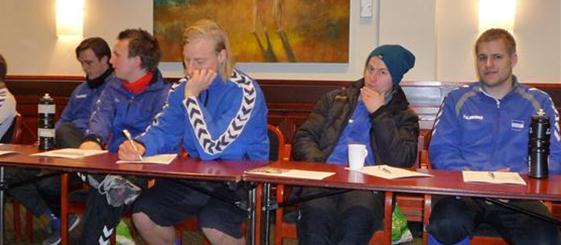 Nordstrand - Lille Tøyen 4-0 (3-0)Det holdt med en god 20 minutters periode for å slå bunnlaget Lille Tøyen fredag. Tre mål ble satt i goalen og vi slapp oss nedpå i den andre halvdelenPublisert 11.09.2011NIF: Børsa-Cheik, Karlsson, Ejup, Jonas-Vegard, Marius, Jørgen, Torstein, Cato, Jokke
Mål: Torstein, Cato 2, Ejup

Vi scorer nok en gang tidlig. Torstein setter ballen i mål på bakerste stolpe etter et skudd av Cato. Videre sliter vi med presisjon, faller nedpå kvalitetsmessig og det er lite å skrive om de neste minuttene. 

Så våkner høyresiden vår med Cheik og Torstein og det blir løpt i lengderetningen. Vi avanserer i de rette rommene og Lille Tøyen har ikke sjanse til å holde følge. Torstein involvert i det meste i denne perioden. Sunnmøringen løper ballen til Cato som vrir seg og skyter i samme bevegelse. Ballen seiler vakkert i en bue over keeper og i mål i bakerste kryss, vakkert!

Like etter slår Jørgen en perfekt corner til Ejup som stanger inn 3-0, power! Jørgen får to store muligheter til å pynte på stillingen men det blir ikke kraft over avslutningen. Bakover har vi full kontroll, Ejup og Karlsson er stødige nok en match, kvalitet.

I pausen er vi enige om å spille som Barca i andre omgang :-) Slik går det dessverre ikke ...

Tre lyspunkter i andre omgang, resten var ræva:

1.  Børsa holder nullen etter strålende redninger 1 vs 1. Den lange er i toppform og det trenger vi, bra keeper!

2.  Vi avgjør kampen tidlig, det fjerde målet kommer etter cross fra innbytter Trond til Torstein, som så mater Cato foran kassa. 
 3. Haris gjorde et strålende innhopp og gjorde ting enkelt når de fleste andre gjorde ting komplisert.

Fredrikstad FK - Nordstrand 1-2 (1-1)Nordstrand tok en meget sterk seier borte mot FFK mandag. Etter å ha ligget under med et mål, snudde det i første omgangs siste minutt.Publisert 08.09.2011 NIF: Børsa-Cheik, Karlsson, Ejup, Jonas-Torstein, Marius, Vegard(Marius H)-Jørgen(Nico)(Andreas), Cato, Jokke
Mål: Jokke 45 og 82 (FFK 20 min)

Fredrikstad stilte med et sterkt lag, over halve laget bestod av Tippeligaspillere. Vi kom ikke skikkelig i gang og tok aldri vare på ballen når vi fikk den. Stresset både med og uten ball. Det var lite å si på at FFK tok ledelsen midtveis i omgangen, selv om det var et skikkelig "møkkamål" på corner. En av hjemmelagets spillere sklir i feltet ved corner, og ballen treffer han i "kørja" og legger seg praktfult til for avslutning, 1-0.

Vi slite med å samle midtbanen vår. Pasningene kommer aldri frem til Cato og dermed ingenting foran hjemmelagets mål. De brenner et par fete. Heldigvis er Børsa i toppslag for tiden. En fryktelig omgang fra vår side blir avsluttet med at Cheik vinner en duell oppe til høyre i sin uvante høyrekant-rolle. Innlegget slår den blide afrikaneren hardt inn på fremste. Der dukker Jokke opp og ekspederer i nota, jadda!

I pause blir årets tordentale levert. Valgene vi gjør har vært håpløse så langt. Posisjonering feil og mange så ut til å spille etter en annen gameplan. Vi repeterer planen. Og vi lykkes mye bedre med akkurat dette i den andre halvdelen. Det trege forsvaret til FFK ble utfordret, av midtbanespillere som satte fart og det ga rom for Cato og kantene. To ganger var Cato alene gjennom men Masalin reddet glimrende som han ofte gjør i en mot en situasjoner. Uansett, noe var i gjære. Stopperne våre Ejup og Karlsson var stødige nok en gang, brøt og satte fart i lagdelene foran, meget bra. FFK fikk lite til mens vi var farlige på overganger. Vi øynet håp om tre poeng, til tross for den helsvarte førsteomgangen. 

Og målet skulle komme. Jokke på en gjennomløping. FFK er opptatt av spillerne som er står i offside og som ikke deltar i spillet, Jokke får et forsprang han ikke firet på, smelte ballen lavt nede til høyre for Masalin og vi var i tet! LIte skjer de resterende ti minuttene, vi har full kontroll bakover og vi har slått FFK i begge kampene våre.

Det er en meget imponerede lagmoral i dette mannskapet. Til tross for at nesten ingenting fungerer den første halvdelen klarer vi å henge med, for så å snu matchen ved å spille på deres svakheter, herlig! Klarer vi å få mere sving på eget spill, vil vi få utløp for en mye større del av potensialet vårt. Føler at vi ligger på 50 % litt for store deler av matchene våre. Lille Tøyen venter på fredag, vi er klare!Nordstrand - Bøler 3-0 (2-0)Det ble etterhvert en behagelig seier over Bøler fredag kveld på Niffen i høstvær. To flotte mål og et flott forarbeid ved straffen var høydepunktene i denne kampen.Publisert 28.08.2011Mål: Cato, Trond (str), Jokke
NIF: Børsa-Cheik, Karlsson(Samir), Ejup, Jonas-Vegard(Haris), Marius, Trond-Jørgen(Magnus), Cato, Jokke

Like gledelig som de tre poengene, var Eivinds tilbakekomst etter terroragrepet på Regjeringskvartalet. Eivind var offer for hell i uhell og er nå oppe og går, vi kommer tilbake med en egen reportasje.

Eivind og vi andre kunne glede oss over nok en tidlig scoring på Niffen. Et praktangrep og kanskje årets mål på Niffen? Åke bryter og avanserer, trer fint ut på Vegard, han drar seg inn i banen og server perfekt på hodet til Cato som rykker seg foran oppasser og header perfekt ned i hjørnet for Trym i Bølergoalen! Ledelse innen fem minutter skal gi en viss trygghet, men nok en gang blir vi slurvete og mister konsentrasjon etter egen scoring. Tre ganger redder en mesterlig opplagt Børsa oss i den dårlige perioden. Vår gode venn kommer alene med Børsa men keeperen stengte buret etter kritikken ved baklengsmålet sist.

Børsa ble matchvinner ved anledningene. Det var det Bøler hadde å komme med og lufta gikk ut av gjestene med de mislykkede forsøkene. Vi tar oss opp igjen og Cheik header i krysstanga på corner. Like etter slår Jonas en herlig kule som skjærer gjennom bakrommet til Bøler, Jokke demper kula som om det var en baby han mottok, vel og merke med foten, vakkert! Skjærer inn og vipper ballen inn foran mål. En uheldig Bøler-spiller får ballen i hånden og dommer peker på straffemerket. Trond like sikker som Ging er med V5-kupongene, 2-0!

Dermed betryggende ledelse til pause om vi kan si det. Vi ble enige om å bli flinkere til å ta ut Dan i bakrommet pluss at possessionspillet vårt var alt for dårlig og måtte bedres. Vi begynner andre halvdel med konsentrasjonsrot. Både Karlsson og Ejup gir Dan kula, men heldigvis får vi ryddet opp.

Det blir ikke den helt store omgangen. Bøler klare ikke true og vi ser fornøyd ut og klarer ikke skjerpe pasningsspillet vårt. Ett mål blir det likevel. Jokke skjærer flott inn fra venstrekanten og banker ballen klint inne i motsatte hjørnet etter å ha gått forbi tre spillere. En god kamp av kanten og en flott scoring, 3-0!

Vi er fortsatt med i teten til tross for microstallen vi nå har. Magnus spilte sin site kamp for oss og vi ønsker lykke til i Fillipinene. Ingen nye karantener, takk og pris. Torstein er klar til neste match, men Trond er bortreist med landslaget ... FFK er vertskap og vi skal kose oss på en lekker gressmatte omkranset av tribuner, fullsatt på grunn av manglende Tippeligamatch i helgen. Fredrikstad spiller Junior NM mot VIF lørdag, to dager før match. Vi ønsker lykke til ...Nordstrand - Holmlia 2-1 (0-1)Nordstrand snudde kampen mot Holmlia på Niffen lørdag. Dermed er vi fortsatt med i tetstriden. Et langskudd av Holmlia ble feilberegnet av Børsa i den første omgangen. Jonas og Cato sørget for balanse og ledelse som stod seg ut kampenPublisert 26.08.2011Mål: Jonas og Cato
NIF: Børsa-Torstein, Åke, Cheik, Jonas-Petter N, Vegard, Jørgen-Magnus, Cato, Jokke
Inn: NicoØstsiden - Nordstrand 2-0 (1-0)Nok en svak match av herrelaget til Nordstrand. Vi er ikke på høyden og taper fortjent 2-0 mot tabellrival Østsiden. Drama på tampen!Publisert 13.08.2011NIF: Runar-Cheik, Karlsson, Ejup, Trond-Torstein, Marius(Jonas), Vegard(Haris)-Jørgen(Magnus), Cato, JokkeVi ble godt mottatt på intime Østssiden Idrettsplass, eget bord med kaffe og lefser for lagledelsen, diverse frukt i garderoben. Den beste verten hittil i årets sesong. Vi beklager selvsagt at det ikke ble servert brus da dere var på besøk hos oss. Rutineglipp og ikke noe vi i lagledelsen hadde kontroll over.En stor bane med flott dekke, sen sommersol og en motivert gjeng under oppvarming. Tempoet innledningsvis hadde vi problemer med akkurat som mot Drøbak de siste 87. minuttene. Vi blir tatt på senga, løpt i senk, de får overtall mot forsvaret vårt. Vi kommer ikke i press på midtbanen og de får slått inn i bakrommet vårt, uten at vi har tenkt tanken å falle av. Marius, vår kaptein og senator ble skadet etter 4 minutter. Vi så amatørmessig ut de første 20 minuttene dessverre. Det ble med ett mål i perioden. Den femte ballen i bakrommet, mot et stillestående forsvar og alene med keeper lobber Hegre i mål. Det blir enkelt ettersom Runar sklir i det han kommer ut og dermed et stort åpent mål.
Når vi klarer å løfte ballen opp på fremste tredjedel, misser vi på kantene. Dels på grunn av dårlig støtte av indreløpere og backer, men også på grunn av vanskelige valg og en dårlig dag teknisk. Innsatsen er det ingen ting å si på, og spesielt Cato gjør manns jobb på topp. Vi kommer ikke til sjanser. Hjemmelaget er gode i førsteforsvarerjobben over hele banen og nekter oss rom. Dette bedre seg de siste 20 minuttene av omgangen, vi får litt bedre tid og har ballen i laget uten å skape det store. Det gjør heller ikke hjemmelaget som nå blir løpende mye etter ballen.
I pausen gjør vi om til 4-2-4 og målet var å skape et trykk mot Østsiden-målet. Dette uteble helt, vi klarte ikke slå langt nok når dette kreves. Dette har vi også sett tidligere i sesongen. Vi har en krevende småspill-still og det er vanskelig å legge om når vi må. Banen var mere humpete enn den så ut, og vi slet med presisjonen utover i andre omgang.
Under hele kampen var det enorm «bæljing» fra benken til hjemmelaget, ni straffer følte de seg visst snytt for. Latterlig! Ikke en eneste situasjon som tilsvarte noe som helst. Ikke før vår egen Trond Ingebretsen ble meid ned foran vår egen benk. Dommer får ikke med seg situasjonen (sier han i ettertid). Den umyndige linjemannen ser men klarer ikke tolke. Det ender med at Trond blir utvist og at slakteren fra Øssia får gult. Trond fordi han satte frem brystkassa da spilleren som sparket ham ned, bevisst søkte kontakt rett etterpå. Har aldri sett en spiller gå i bakken av en brystkasse, men Trond’s er stor da J. Like etter handser en av hjemmelagets stoppere når Magnus hadde vært alene gjennom, klart rødt det og, men det ble ikke utdelt noe som helst, merkelig svakt!
Dommeren dømte bra frem til disse to situasjonene som kunne endret på resultatet. Det forsvarer ikke at vi spilte så dårlig og skaper så lite i tillegg til at vi gir bort bakrommet vårt ved flere situasjoner og dårlig konsentrasjon. Runar hadde for øvrig en kanonredning i andre omgang, sterkt å reagere så raskt når en er 45 år gammel. De scorer sitt andre mot tampen, game over!Vi har nå fått straffen vi fryktet for dårlig treningsoppmøte etter ferien, og en smalere tropp. Vi har ikke fått jobbet med å utvikle spillet vårt videre. Midtbanen er ny hver kamp, det er uheldig. Neste kamp mot Holmlia er tre av tre nok en gang ute, sammenliknet med midtbanen vi hadde i vår. Vi har 11 mann tilgjengelig pluss juniorer. Vi trenger noe nytt blod, og tre stykk spillere er aktuelle før overgangsvinduet stenger 1. september. Her bør vi få napp!!! 
 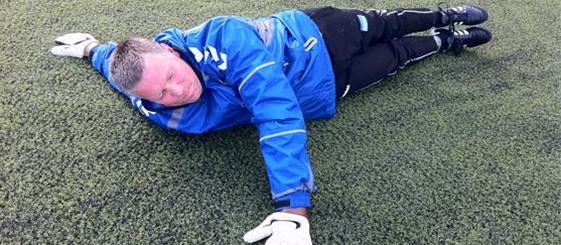 Nordstrand - Drøbak/Frogn 1-1 (1-0)NIF sjokkerte avdelingsfavoritten med scoring allerede etter 8 sekunder!! Minuttet etter var Cato aleine med keeper og satte ballen 2 cm utenfor. En tredje sjanse oppstod også innen de første 5 minuttene. Derfra og ut var det D/F som kjørte matchen og utlikningen et kvarter før slutt var meget fortjent.Publisert 09.08.2011NIF: Runar-Cheik, Karlsson, Ejup, Jonas-Trond, Marius, Vegard(Vazza)-Jørgen (Magnus), Cato, Jokke
Mål NIF: Jørgen (8 sekund!)       Mål D/F: Letyr (74 min)
Avspark, Ejup sender en halvtliggende, Sutterud på halvdistanse, Jørgen snapper og bryter inn foran mål. Kanten kan så trille ballen i tomt bur, for en åpning på Niffen! Det tok like lang tid å score, som du nå brukte på å lese om hendelsen. Raskeste målet på Niffen noensinne? Sekunder etter kommer Cato alene med Sutterud, skyter med venstrebenet fra skrått hold ute til venstre, ballen flørter med stolpen og dermed bare 1-0 etter to minutters spill. Like etter brenner Cato nok en kvalifisert sjanse.
Det så med andre ord rosenrødt ut for Nordstrand innledningsvis. Det skulle fort endre seg, med tanke på banespill og initiativ. Drøbak Frogn kom seg etter sjokket. Løftet fire mann opp i angrep og spilte en slags 2-4-4, med effekt. Vi klarte ikke komme tidsnok i press, sikkert også litt sjokkert over vår gode åpning, at vi skulle få komme så lett til. Det var det imidlertid slutt på. To ganger glipper det i midtforsvaret på kort tid. Det blir mann vs. mann for den bakre firer og vi mangler en sikringsspiller. Vi er for seine i skyvet og de får etablert spill på vår tredjedel. Når vi vinner ballen gjør vi det samme som vi gjorde mot Sprint, slo den fra oss like fort og ofte langt. I denne fasen trenger vi spillere med større ro med ballen. Johan er klart savnet på midtbanen, kanskje er han tilbake allerede til helgen mot Østsiden.
Jokke forserer glimrende men skuddet blir blokket i siste liten. Like etter er vi 3 vs. 3 på egen corner, utilgivelig. Her må kommunikasjonen bedres gutter! Det glipper i midten igjen og Runar redder mesterlig nok en gang. Like etter blir midtstopperne våre utspilt nok en gang, det er svært uvanlig. Runar nok en gang ute og redder, leser situasjonene mesterlig en mot en! Sterkt av en 45-åring å stå så godt som han har gjort for oss i Bjørns skademareritt. I dag var han klart Nordstrands BB.
Drøbak får en scoring korrekt annullert etter klatring i feltet ved corner. Den gode dommeren blåser for pause, phew! En signifikant endring i pausen, Trond går ned som en tredje midtstopper. Kantene litt dypere, samlet på linje med de to sentrale. Cato enslig svale på topp. Vi hadde ikke annet valg en å gjøre en defensiv endring for å få større kontroll og unngå en baklengs.
Umiddelbart fikk vi større trygghet i forsvarsorganiseringen vår. Det ble en ekstra spiller som sikret, gikk i veien for motstander, blokket, løp opp pasning i bakrommet etc.  Dessverre blir det tungt fremover. Vi gir fra oss ballen unødvendig ofte og henger ikke i hop fremover på banen. Offensivt skal vi gjøre det selv når vi får ballen, alt for ofte. Det har litt med at en føler seg alene og ikke ser omgivelsene rundt. Slitne i hodet og beina. Drøbak har trent dobbelt så mye som oss etter ferien, det viste seg i dag. De holdt kampen ut. Belønning fikk de i det 74. minutt, knallhard heading i hjørnet av Latyr, utakbart for Runar. Vi kontrollerer inn. Lite blir skapt av begge lag mot slutten.

Vi må være fornøyde med ett poeng i dette toppoppgjøret til tross for at det er på hjemmebane. D/F hadde mye mere sprut en oss i dag. All honnør til laginnsatsen nok en gang. Vi gjør vårt beste, løper og prøver hele tiden. Nå må vi få orden på kondisjon og samhandling før møtet mot Østsiden til helgen. Nok en toppkamp, vi gleder oss!

 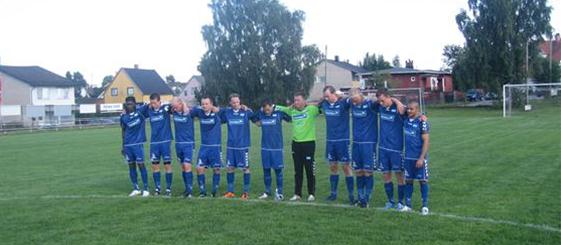 Borgen - Nordstrand 0-3 (0-1)I en imponerende laginnsats var det Cato som ble den store helten. Spissen scoret like godt alle tre målene i matchen, de to siste chippe-perler av ypperste kvalitet. Mer kommer i løpet av dagen ...Publisert 30.07.2011NIF: Runar-Espen (Samir), Cheik, Karlsson, Torstein-Haris(Jonas), Trond, Magnus-Jokke, Cato, Jørgen(Børsa!)
Mål: Cato 3
En perfekt ramme på Mobakken Idrettsplass, innledet med ett minutt stillhet for alle de involverte i terrorangrepet på Oslo og på Utøya. Våre tanker gikk spesielt til vår egen Eivind Thoresen. Visekapteinen vår ligger fortsatt på sjukehus etter skadene han fikk under bomben. Eivind var bare 30 meter unna bomben da den gikk av, og vi er veldig lykkelig over at det gikk så bra med NIF-spilleren. Under et besøk tidligere i uken ønsket han seg et hat-trick av spydspissen Cato Vonheim, i kampen mot Borgen. Cato innfridde på imponerende vis!
Det var stekende hett på Mobakken, nærmere 30 grader på gradestokken. Det så ikke ut til å temme arbeidsgløden i Nordstrand-laget. Fra første duell var det topp lagmoral og vilje, imponerende! Begge lag viser evne til å angripe foran et for oss, uvanligt stort publikum, moro! Borgen har hatt en strålende avslutning på vårsesongen, spesielt på hjemmebane, og vi var godt forberedt. Trond crosser til Jokke, som på teknisk vis serverer Cato i boksen. Midtspissen med perfekt nedtak, finte og skudd, men keeper redder mesterlig helt nede ved stolperoten! En av kampens to store prestasjoner.
Borgen slår et par farlige innlegg i boksen mot vår venstreside, farlig men heldigvis for oss, ikke godt nok utnyttet. Espen slår presist gjennom til Cato, nok et følsomt nedtak, men keeper er påpasselig fremme. Cato som ofte bruker litt tid på å få hele det motoriske apparatet til å lystre, var enestående fra første spark i dag. Han herjet med hele forsvarslinjen til Borgen, og viste disiplin til tross for en del usakligheter mot.
Torstein mottar et kast, fosser fremover, finner Cato i boksen som vet hvor målet står. Hjemmelagets gode keeper misser totalt ved denne anledningen og ser ut til å ha såpe på hanskene ider han glipper ballen i mål, 0-1! Vi kan gjenta det, «treff mål, og alt kan skje»!
Etter målet blir vi litt passive og gir fra oss banespillet. Heldigvis prøver de for ofte på ting de ikke kan. De blir for omstendelige og det ser ikke ut til å fungere. Vi har nok med oss selv. Kaptein for dagen (ikke for siste gang) Åke Troja Achilles Karlsson maner til innsats og konsentrasjon. Selv går han i bresjen og vinner det som er i feltet. Det tar litt tid men vi jobber oss inn i matchen og skaper en flott opprulling fra venstre, Haris, Magnus, Jokke og Cato kombinerer men uten sluttresultat. Runar har lite å gjøre og virker å ha full kontroll (det gjør han vel alltidJ). Det siste som skjer i omgangen er at vi skaper et flott angrep, Jørgen avslutter og ballen ser ut til å bli reddet på strek, med hånden, av en utespiller. Den gode dommeren blåser for pause.Andre omgang starter som den første, med et langskudd av hjemmelaget. Runar redder mesterlig. Borgen har et lite initiativ men viser for dårlige ferdigheter i avgjørende situasjoner. Vi slurver med klareringer og langpasninger, det er stort sett på denne måten Borgen får sine halvsjanser. Så svikter nummer 10 hos Borgen, sitt eget lag, skitprat fører til hans andre gule og dermed rødt og ut! Til tross for 10 mann er det Borgen som har ballen mest, uten å skape noe som helst i de påfølgende minuttene.
Borgen-keeper er tydeligvis glad i Cato, han slipper en ball rett i bena på spissen, et for svakt skudd blir reddet på streken av en forsvarer, Borgen heldige der. Vi tar over kampen. Innlegg på fremste sklir av pannen, brassen til Jokke er også nære. Trond crosser perfekt, innbytter Samir i posisjon for hodestøt, men ingen kommunikasjon og Jokke styrer over. Magnus styrer et perfekt innlegg fra høyre, utenfor, med hodet! Det måtte bare komme en goal. Nok en gang fra Torstein til Cato. Cato vender av seg ryggsekken på fantastisk vis, løper fra forsvaret og chipper over en utrustende keeper med forsvarer hakk i hel, klassescoring!! Like etter stusser Samir, Cato igjennom kontrollert, og nok en gang tyr spissen til teknikken chip, 0-3!!! Nok en vakker scoring og hat-tricket var komplett. Med slik en kontroll kunne vi spare bein og Børsa kom inn som høyrekant! Noen lekkerbiskener rakk den høyreiste fra Ål å vise frem til det avreisende publikum.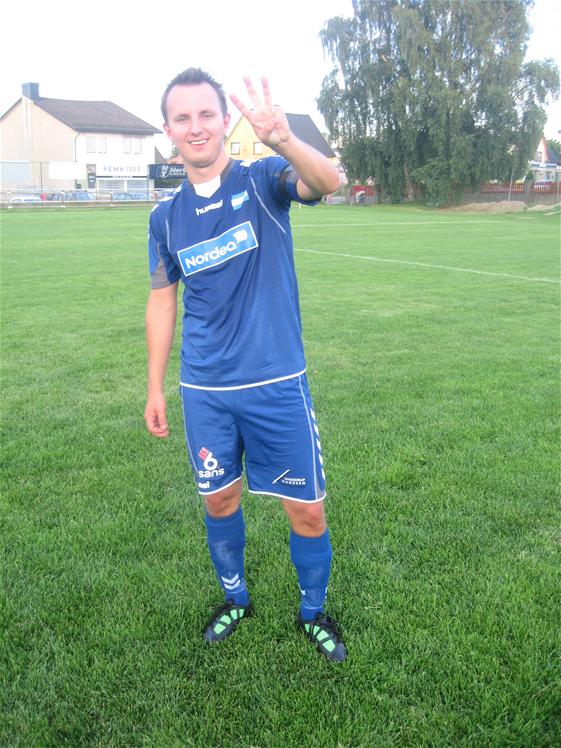 Godt innhopp på Samir. Holdt i ballen når vi trengte det og fikk roet ned spillet vårt. Alt for mange pasninger i bakrom var ufølsomme og havnet hos Borgen’s keeper i denne kampen . Samir mestret dette og var med på å snu en dårlig fase. Espen bidro også i sin siste match for denne gang, takk til venstrebacken for iherdig innsats nok en gang, og lykke til i Ørsta. Laginnsatsen som vanlig toppers, og det redder oss når vi mangler så mange med viktige kvaliteter. Cato selvsagt «prime» med hat-trick og topp innsats. Åke som vikarierende kaptein tar tak i laget når det trengs og klarer å spille godt selv, i tillegg, viktig! Sammen med Cheik sørget han for å være god i egen boks, og i samarbeid med Runar holdt de nullen, helt avgjørende for resultatet!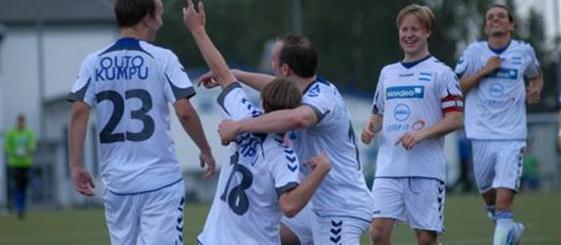 Nordstrand - Follo 1-1 (0-0)En kvalitetskamp på Niffen i kveld. Nordstrand burde scoret nok mål i den første halvdelen til at det skulle vært game over, men det beste laget som har gjesta Niffen i år, ga aldri opp.Publisert 23.06.2011http://www.noblad.no/sport/nordstrand-sloste-med-sjansene-1.6332860

Les Nordstrand Blad sitt gode innlegg


mandag 6.juni 2011 6:32 mandag 6.juni 2011 6:33 mandag 6.juni 2011 6:34 mandag 6.juni 2011 6:35 mandag 6.juni 2011 6:36 mandag 6.juni 2011 6:37 mandag 6.juni 2011 6:39 mandag 6.juni 2011 6:40 mandag 6.juni 2011 6:42 mandag 6.juni 2011 6:43 mandag 6.juni 2011 6:44 mandag 6.juni 2011 6:47 mandag 6.juni 2011 6:47 mandag 6.juni 2011 6:48 mandag 6.juni 2011 6:49 mandag 6.juni 2011 6:51 mandag 6.juni 2011 6:51 mandag 6.juni 2011 6:58 mandag 6.juni 2011 7:04 mandag 6.juni 2011 7:12 mandag 6.juni 2011 7:15 mandag 6.juni 2011 7:17 mandag 6.juni 2011 7:21 mandag 6.juni 2011 7:28 mandag 6.juni 2011 7:32 mandag 6.juni 2011 7:33 mandag 6.juni 2011 7:40 mandag 6.juni 2011 7:43 mandag 6.juni 2011 7:46 mandag 6.juni 2011 7:49 mandag 6.juni 2011 7:52 mandag 6.juni 2011 7:55 mandag 6.juni 2011 8:02 mandag 6.juni 2011 8:05 mandag 6.juni 2011 8:07 mandag 6.juni 2011 8:09 mandag 6.juni 2011 8:11 mandag 6.juni 2011 8:13 mandag 6.juni 2011 8:17 mandag 6.juni 2011 8:19 mandag 6.juni 2011 8:21 mandag 6.juni 2011 8:23 mandag 6.juni 2011 8:25 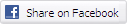 